CINE AL AIRE LIBRE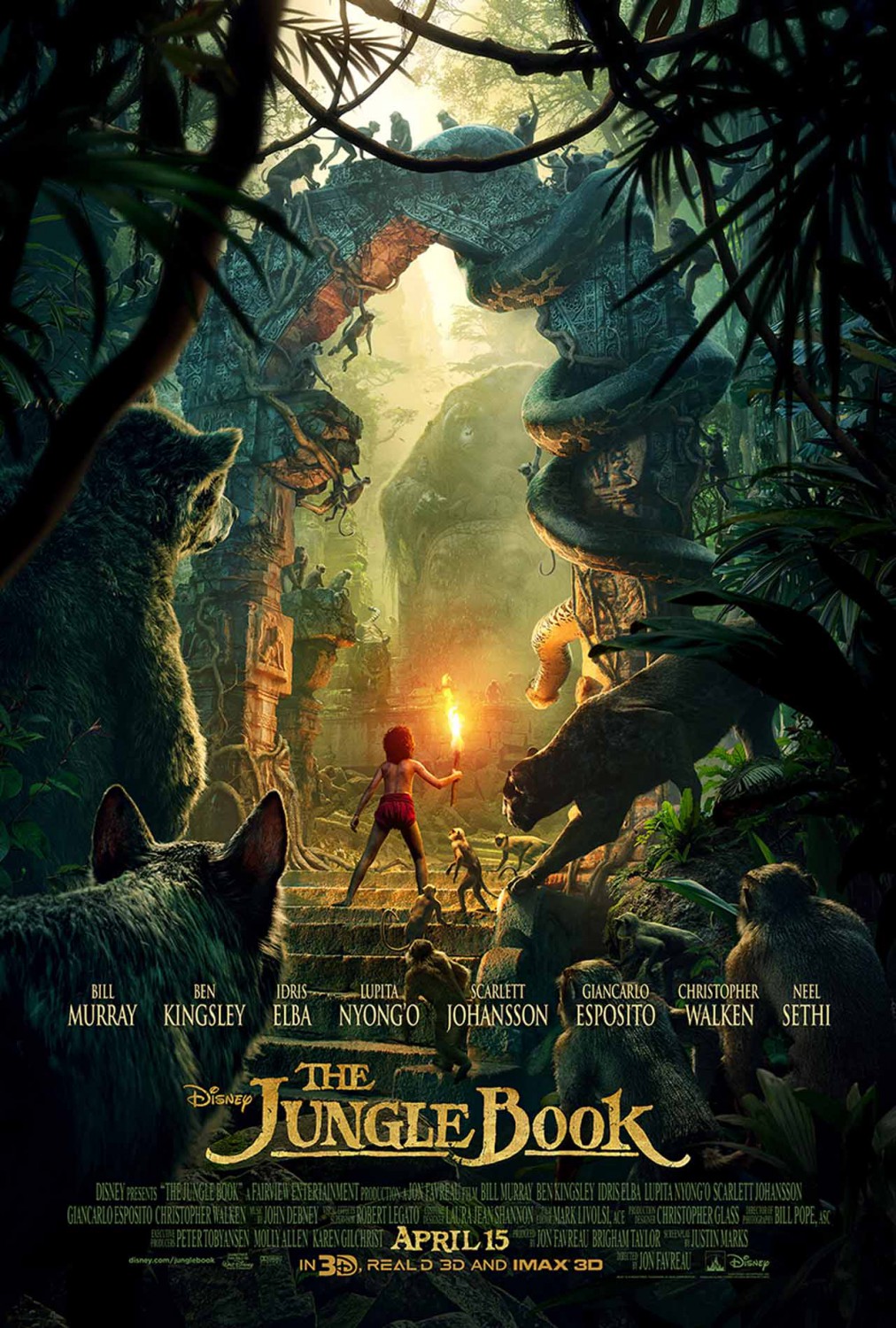 CINE AL AIRE LIBRE HOY A LAS 22:30TERRAZA DE "EL CAFETIN"PROYECCION DE LA PELICULA "EL LIBRO DE LA SELVA"